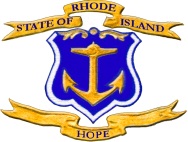 School Building AuthorityState of Rhode IslandDEPARTMENT OF EDUCATIONShepard Building
255 Westminster StreetProvidence, Rhode Island 02903-3400NOTIFICATION OF SCHOOL CLOSINGPlease mail, email or fax the completed form to Dr. Joseph da Silva, joseph.dasilva@ride.ri.gov,	F: 401 222-2823District name 		___________________________	School name __________________________Effective closing date _____________________	Grades Displaced_____________________________Plan for displaced programs or services	_________________________________________________			___________________________________________________________________Plan for student transitions	_____________________________________________________________			___________________________________________________________________Capacity of Schools	(attach forms as required)____________________					Neighboring Districts Notified (include notifications)	_____________________________________			___________________________________________________________________Contact name 		________________________	Tel. # _____________ e-mail ___________________Superintendent’s Signature ____________________________	Date	_________________________RIDE USE ONLY: Date Form Received 						                             Space Utilization Reviewed by: 							                Transition Plan Reviewed by:   						                              Housing Aid History Reviewed by: 								  